หนังสือนำส่งเงินคืนกองทุนหลักประกันสุขภาพกรุงเทพมหานคร			 (แบบ ส. ๑/๑)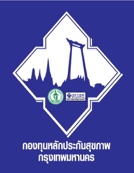 (สำหรับหน่วยงานที่รับผิดชอบแผนงานหรือโครงการหรือกิจกรรม)เรียน  หัวหน้าสำนักงานกองทุนหลักประกันสุขภาพกรุงเทพมหานครตามที่ (ระบุชื่อหน่วยงานที่รับผิดชอบแผนงานหรือโครงการหรือกิจกรรม)........................................... ได้รับการสนับสนุนงบประมาณจากกองทุนหลักประกันสุขภาพกรุงเทพมหานคร เพื่อดำเนินการตามแผนงานหรือโครงการ        หรือกิจกรรม จำนวนเงินทั้งสิ้น ................................................................... บาท (....................................................................................)ตามรายละเอียดแผนงานหรือโครงการหรือกิจกรรมที่นำส่งเงินคืนแนบท้ายหนังสือนี้ นั้นบัดนี้ (ระบุชื่อหน่วยงานที่รับผิดชอบแผนงานหรือโครงการหรือกิจกรรม)............................................. ได้ดำเนินการตามแผนงานหรือโครงการหรือกิจกรรมเสร็จเรียบร้อยหรือได้สิ้นสุดระยะเวลาดำเนินการแล้ว ปรากฏว่า  มีเงินเหลือจากการดำเนินงาน จำนวน ..............................................................บาท (....................................................................................) และดอกเบี้ยเงินฝากธนาคาร จำนวน ...............................................................บาท (....................................................................................)รวมเป็นเงินทั้งสิ้น จำนวน ............................................................................ บาท (....................................................................................)จึงมีความประสงค์ส่งเงินดังกล่าวคืนแก่กองทุนหลักประกันสุขภาพกรุงเทพมหานคร อย่างหนึ่งอย่างใด ดังต่อไปนี้       ตามที่แนบมาพร้อมหนังสือนี้  เงินสด จำนวน .......................................... บาท (..........................................................................)  เช็ค เลขที่เช็ค..................................................... ลงวันที่ ................................................................  จำนวน ..................................................... บาท (...........................................................................)  ตั๋วแลกเงิน เลขที่ตั๋วแลกเงิน............................. ลงวันที่ .................................................................  จำนวน ..................................................... บาท (...........................................................................)  ธนาณัติ เลขที่ธนาณัติ....................................... ลงวันที่ ................................................................  จำนวน ..................................................... บาท (...........................................................................)รายละเอียดแผนงานหรือโครงการหรือกิจกรรมที่นำส่งเงินคืน	   (แนบท้ายแบบหนังสือนำส่งเงินคืน)(สำหรับหน่วยงานที่รับผิดชอบแผนงานหรือโครงการหรือกิจกรรม)จำนวนเงิน (................................................................................................)(ตัวอักษร)(ลงชื่อ)................................................................(.............................................................)หัวหน้าหน่วยงานที่รับผิดชอบแผนงานหรือโครงการหรือกิจกรรมหัวหน้าหน่วยงานที่รับผิดชอบแผนงานหรือโครงการหรือกิจกรรมหัวหน้าหน่วยงานที่รับผิดชอบแผนงานหรือโครงการหรือกิจกรรมวัน .......... เดือน .................... พ.ศ. ..........วัน .......... เดือน .................... พ.ศ. ..........วัน .......... เดือน .................... พ.ศ. ..........ลำดับชื่อแผนงานหรือโครงการหรือกิจกรรมจำนวนเงินที่ได้รับอนุมัติจำนวนเงินที่ได้ใช้ไปเงินเหลือจากการดำเนินงานส่งคืนรวมจำนวนเงินเหลือจากการดำเนินงานส่งคืนรวมจำนวนเงินเหลือจากการดำเนินงานส่งคืนรวมจำนวนเงินเหลือจากการดำเนินงานส่งคืนรวมจำนวนเงินเหลือจากการดำเนินงานส่งคืนดอกเบี้ยเงินฝากธนาคารดอกเบี้ยเงินฝากธนาคารดอกเบี้ยเงินฝากธนาคารดอกเบี้ยเงินฝากธนาคารรวมจำนวนเงินที่นำส่งคืนทั้งสิ้นรวมจำนวนเงินที่นำส่งคืนทั้งสิ้นรวมจำนวนเงินที่นำส่งคืนทั้งสิ้นรวมจำนวนเงินที่นำส่งคืนทั้งสิ้น(ลงชื่อ)................................................................(.............................................................)หัวหน้าหน่วยงานที่รับผิดชอบแผนงานหรือโครงการหรือกิจกรรมหัวหน้าหน่วยงานที่รับผิดชอบแผนงานหรือโครงการหรือกิจกรรมหัวหน้าหน่วยงานที่รับผิดชอบแผนงานหรือโครงการหรือกิจกรรมวัน .......... เดือน .................... พ.ศ. ..........วัน .......... เดือน .................... พ.ศ. ..........วัน .......... เดือน .................... พ.ศ. ..........